                                              КЫВКÖРТÖД                                                           РЕШЕНИЕ04 августа  2016  г. 	                       		                            № III-48/169Республика Коми, пст.КажымВ связи с обращением Койгородского филиала АО «Коми тепловая компания» от 01 августа 2016 года № 803 и корректировкой филиалом мероприятия по замене котлов на котельной «Центральная» п. Кажым «Модернизация системы коммунальной инфраструктуры (теплоснабжение) Койгородского филиала АО «Коми тепловая компания» на 2015-2019гг»совет сельского поселения «Кажым» решил:1. Внести в приложение к Решению совета сельского поселения «Кажым» от 27 июня 2014 года № III-18/85«Об утверждении схемы теплоснабжения муниципального образования сельского поселения «Кажым» Койгородского района Республики Коми с 2013-2018 гг»следующие изменения:а) в главе 5 заменить предложение по техническому перевооружению источников тепловой энергии «для повышения энергоэффективности и эксплуатационной надежности к 2017 году произвести в котельной «Квартальная» замену котла «Энергия-3» на котел «ИЖ КВр-0,63К» и вспомогательного оборудования с истекшим сроком эксплуатации; также к 2017 году в котельной «Школьная» произвести замену котла марки «Энергия-3» на котел марки «ИЖ КВр-0,63К» и частичную замену оборудования; данные мероприятия являются энергосберегающими и приведут к снижению потребления электрической энергии котельными» на «для повышения энергоэффективности и эксплуатационной надежности в 2013 году на котельной «Школьная» п. Кажым осуществить замену 2 котлов марки «Энергия-3» на 2 котла «ИЖ КВр-0,63К», а в 2016 году на котельной «Центральная» п. Кажым осуществить замену 2 котлов марки «Энергия-3» на 2 котла «ИЖ КВр-0,63К» с заменой вспомогательного оборудования.»б) в таблице 9.1. Главы 9 по п.6 «Замена котлов марки «Энергия-3» на котлы марки «ИЖ КВр-0,63К» скорректировать сроки реализации мероприятия на 2013 – 2016 гг, примерную стоимость реализации мероприятия на 3 677,67 тыс. руб., Количество – на 4 шт. 2. Настоящее Решение вступает в силу со дня его обнародованияГлава сельского поселения «Кажым»                                 И.А.Безносикова“Кажым” сиктовмöдчöминса  Сöвет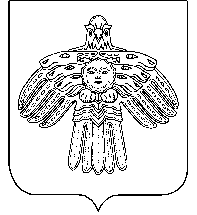 Советсельского поселения «Кажым»«О внесении изменений в Решение совета сельского поселения «Кажым» от 27 июня 2014 года № III-18/85 «Об утверждении схемы теплоснабжения муниципального образования сельского поселения «Кажым» Койгородского района Республики Коми с 2013-2018 гг»